Jennie Award Nomination Form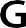 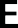 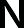 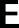 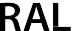 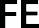 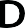 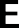 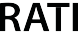 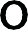 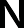 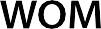 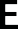 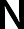 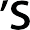 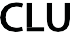 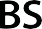 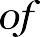 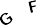 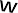 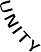 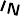 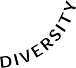 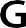 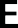 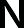 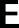 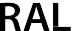 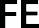 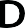 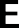 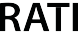 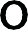 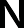 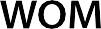 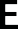 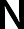 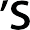 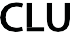 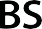 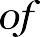 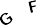 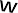 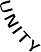 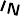 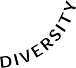 Please attach a narrative of a maximum of 500 words, double-spaced, using 12-point font and one-inch margins on all four sides.Clubs: Submit completed form, narrative, photos, press clippings, letters of endorsement, and materials by March 1, 2021, to your State President, Please note: materials will NOT be returned.1. Nominee1. Nominee1. Nominee1. Nominee1. NomineePlease note that the nominee must attend the 2022 GFWC Annual Convention if selected as a national award winner.Please note that the nominee must attend the 2022 GFWC Annual Convention if selected as a national award winner.Please note that the nominee must attend the 2022 GFWC Annual Convention if selected as a national award winner.Please note that the nominee must attend the 2022 GFWC Annual Convention if selected as a national award winner.Please note that the nominee must attend the 2022 GFWC Annual Convention if selected as a national award winner.NameNameNameNameNameMailing AddressMailing AddressMailing AddressMailing AddressMailing AddressCityCityCityStateZip CodePhoneFaxFaxEmailEmailClubClubState FederationState FederationState FederationRegionRegionRegionRegionRegion2. Club Activities2. Club Activities2. Club Activities2. Club Activities2. Club ActivitiesName(s) of project(s)Name(s) of project(s)Name(s) of project(s)Name(s) of project(s)Name(s) of project(s)Duration of involvement with project(s)Duration of involvement with project(s)Duration of involvement with project(s)Duration of involvement with project(s)Duration of involvement with project(s)Results, if anyResults, if anyResults, if anyResults, if anyResults, if any3. Record of Club Leadership3. Record of Club Leadership3. Record of Club Leadership3. Record of Club LeadershipYear nominee joined a GFWC clubYear nominee joined a GFWC clubYear nominee joined a GFWC clubYear nominee joined a GFWC clubPositions heldPositions heldPositions heldPositions held4. Non-GFWC Club Community Service4. Non-GFWC Club Community Service4. Non-GFWC Club Community Service4. Non-GFWC Club Community ServiceName(s) of organization(s)Name(s) of organization(s)Name(s) of organization(s)Name(s) of organization(s)Names of individuals with whom nominee worksNames of individuals with whom nominee worksNames of individuals with whom nominee worksNames of individuals with whom nominee works5. Family Involvement5. Family Involvement5. Family Involvement5. Family InvolvementNames of nuclear and/or extended family membersNames of nuclear and/or extended family membersNames of nuclear and/or extended family membersNames of nuclear and/or extended family membersAge of individualsAge of individualsAge of individualsAge of individuals6. Nominator6. Nominator6. Nominator6. NominatorNameNameNameNameMailing AddressMailing AddressMailing AddressMailing AddressCityCityStateZip CodePhoneFaxEmailEmail